ROYAL DEUX - PONTS / 99e et 299e RI  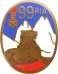 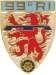 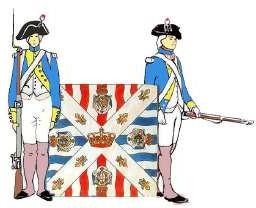 AMICALE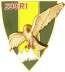 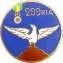 BULLETIN D’ADHESIONA retourner à : Line CUVELOT28 chemin du Pont d’Arthaud, 69126 BRINDASJe désire adhérer en tant que (rayez la mention inutile) :ancien du 99éme et/ou du 299éme,famille d’un ancien 99ème et/ou 299éme, filiation :  	membre associé, pour partager les valeurs de l’Amicale.NOM et prénom :  	Date et lieu de naissance :		Situation familiale :  	Adresse postale :  	Téléphone fixe :		Mobile :  	Courriel :  	  Dernière profession exercée :  	Pour les anciens militaires :En application du Règlement Général de Protection des Données, j’accepte que les renseignements précités soient utilisés par l’amicale dans le cadre de son fonctionnement interne.Je reconnais avoir été informé de mon droit à rétractation ou à correction.Date	SignatureService nationalActiveRéserveUnité ou ServiceDurée de serviceContingentAffectation(s) (pour 99/299)Emploi(s) tenu(s)Dernier grade obtenuDécorations, diplômesmilitairesAutres précisions